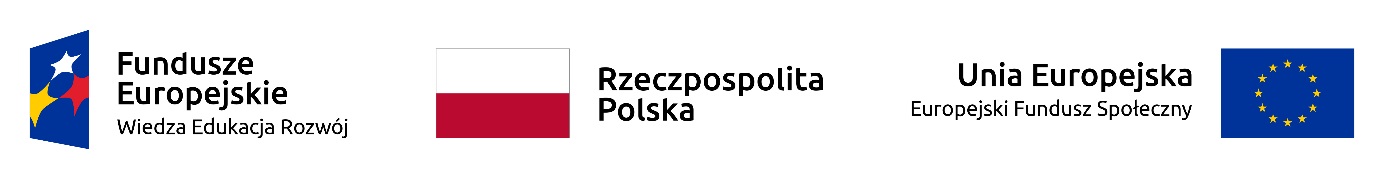                                                                        Załącznik nr 1 do uchwały Senatu nr R.0000.70.2020 z 23 kwietnia 2020 r. ARKUSZ OKRESOWEJ OCENY DOKTORANTA   Rok akademicki : ………………….  Rok studiów: …………. Semestr studiów: …………………………….   Wydział  ........................................................................................................................................   Katedra  .................................................................................................................................... Nazwisko i imię doktoranta  .........................................................................................................   Numer albumu…………………………………………………………………………………...  Rok studiów  ............................................................................................................. Opiekun naukowy  .................................................................................................... A. Ocena doktoranta   B. Ocena opiekuna naukowego   ......................................................................................................................................................    ......................................................................................................................................................    ......................................................................................................................................................    ......................................................................................................................................................    ......................................................................................................................................................    Konkluzja wynikająca z oceny opiekuna naukowego:  wpisać doktoranta na kolejny semestr studiów doktoranckich  udzielić doktorantowi pisemnego ostrzeżenia (zaliczenie warunkowe) skreślić doktoranta z listy studentów studiów doktoranckich                                                                                                 .................................................................   	                                                                                                         podpis opiekuna naukowego  C. Ocena kierownika studiów doktoranckich    podtrzymanie oceny i konkluzji wystawionej przez opiekuna naukowego  zmiana oceny i konkluzji wystawionej przez  opiekuna naukowego  Uzasadnienie zmiany konkluzji wystawionej przez opiekuna doktoranta:   ......................................................................................................................................................   ......................................................................................................................................................   ......................................................................................................................................................    ......................................................................................................................................................  	 	 	 	 	 	 	                                                                    podpis kierownika studiów doktoranckich                                                                                          Załącznik do Arkusza okresowej oceny doktoranta           I. OSIĄGNIĘCIA NAUKOWO-BADAWCZE  Publikacje w czasopismach naukowych punkty - zgodnie z wykazem i zasadami MNiSW, należy dołączyć wydruk z Repozytorium WIR lub potwierdzenie z wydawnictwa przyjęcia do druku*.    *Informacja o zasadach ustalania punktów: http://www.bg.ue.wroc.pl/nauka_2_0/20090/ustawa_2_0.html   Autorstwo monografii lub rozdziału w monografii naukowej - zgodnie z wykazem  i zasadami MNiSW, należy dołączyć wydruk z Repozytorium WIR lub potwierdzenie  z wydawnictwa przyjęcia do druku*.    *Informacja o zasadach ustalania punktów: http://www.bg.ue.wroc.pl/nauka_2_0/20090/ustawa_2_0.html   Referat lub poster przedstawiony na  konferencji naukowej krajowej/zagranicznej (1/3 punkty) - należy dołączyć potwierdzenie organizatora konferencji dotyczące udziału  w konferencji z posterem  Referat lub komunikat naukowy opublikowany w materiałach konferencyjnych krajowych/zagranicznych - zgodnie z wykazem i zasadami MNiSW, należy dołączyć wydruk z Repozytorium WIR lub potwierdzenie z wydawnictwa przyjęcia do druku*.  *Informacja o zasadach ustalania punktów: http://www.bg.ue.wroc.pl/nauka_2_0/20090/ustawa_2_0.html   Udział w konferencjach naukowych (0,5 punktu krajowa/1 punkt międzynarodowa) - należy dołączyć program lub potwierdzenie organizatora konferencji dotyczące udziału w konferencji.  Udział w projektach badawczych kierownik/wykonawca za pośrednictwem UEW (w ramach międzynarodowych lub zagranicznych postępowań konkursowych – 10/5 punktów; NCN / NCBR – 6/3 punkty, pozostałe – 2/1 punkt)  II. POSTĘPY W PRZYGOTOWYWANIU PRACY DOKTORSKIEJ  Wstępny tytuł rozprawy doktorskiej:  ………………………………………………………………………………………………………………………………………………………… ………………………………………………………………………………………………………………………………………………………… ………………………………………………………………………………………………………………………………………………………… ………………………………………………………………………………………………………………………………………………………… ………………………………………………………………………………………………………………………………………………………… Szczegółowy wykaz prac zrealizowanych w semestrze:  ……………………………………………………………………………………………………………………………………………………… ………………………………………………………………………………………………………………………………………………………. ……………………………………………………………………………………………………………………………………………………….. ………………………………………………………………………………………………………………………………………………………. ………………………………………………………………………………………………………………………………………………………. ………………………………………………………………………………………………………………………………………………………..………………………………………………………………………………………………………………………………………………………..             ………………………………………………………………………………………………………………………………………………………..             ………………………………………………………………………………………………………………………………………………………..                             1. Prezentacja koncepcji rozprawy doktorskiej (wyników badań stanowiących część pracy/fragmentów rozprawy doktorskiej/prezentacja artykułu przygotowanego do druku) na zebraniu Katedry (1 pkt)  C. Inne osiągnięcia potwierdzające postępy w pracy naukowej   *Zgodnie z zasadami par. 22 Uchwały nr R.0000.109.2019 Senatu UEW. Potwierdzone przez Kierownika Katedry lub Dziekana **Potwierdzone przez Dziekanat  *** Potwierdzone przez Kierownika Katedry/ Opiekuna naukowego/Promotora  III. OSIĄGNIĘCIA DYDAKTYCZNE  1. A.  Prowadzenie zajęć dydaktycznych (1 punkt za 10 godzin)  * samodzielne prowadzenie zajęć (S), współprowadzenie zajęć (W), przygotowanie materiałów dydaktycznych (PM), przygotowanie prezentacji) (PP), uczestnictwo w zajęciach (UZ)  B.  Prowadzenie autorskich warsztatów* (1 punkt za 10 godzin)  (*Należy dołączyć listę obecności uczestników warsztatów)  **(Do tabeli zbiorczej na początku arkusza (część A. punkt III.1) należy wpisać sumę punktów z tabel A i B  Potwierdzenie odbycia praktyki zawodowej (dydaktycznej) przez Opiekuna naukowego/Promotora/Kierownika Katedry (punkt III A i B):  (podpis Opiekuna naukowego/Promotora/ Kierownika katedry )  2.Inne udokumentowane osiągnięcia (np. udział w Festiwalu Nauki, pracach Kół Naukowych, pracach na rzecz Katedry / Wydziału / Uczelni) (1 punkt) – należy dołączyć pisemne potwierdzenie   IV. OSIĄGNIĘCIA ORGANIZACYJNE  1. Udział w organizacji konferencji naukowych (0,5 punktu za aktywność)*   Osiągnięcie wymaga pisemnego potwierdzenia przez przewodniczącego Komitetu organizacyjnego konferencji naukowej.  2.Udział w pracy zespołów/komisji wydziałowych/uczelnianych/ (0,5 punktu za aktywność)*   Osiągnięcie wymaga pisemnego potwierdzenia przez Przewodniczącego Zespołu/Komisji Wydziałowej/Uczelnianej   V. INNE OSIĄGNIĘCIA (np. złożone do druku publikacje, zgłoszenia referatów na konferencje naukowe) – bez punktów   ......................................................................................................................................................    ......................................................................................................................................................    ......................................................................................................................................................    ......................................................................................................................................................    ......................................................................................................................................................    ......................................................................................................................................................    ......................................................................................................................................................   Prawdziwość powyższych danych potwierdzam własnoręcznym podpisem  Wrocław,  ..................................    ........................................................                                         data  	 	 	 podpis doktoranta  Kryterium oceny  Elementy oceny  Liczba punktów  I. OSIĄGNIĘCIA  NAUKOWO-BADAWCZE  1. Publikacje w czasopismach naukowych  I. OSIĄGNIĘCIA  NAUKOWO-BADAWCZE  2. Autorstwo rozdziału w monografii naukowej  I. OSIĄGNIĘCIA  NAUKOWO-BADAWCZE  3. Referat lub poster przedstawiony na konferencji naukowej  I. OSIĄGNIĘCIA  NAUKOWO-BADAWCZE  4. Referat naukowy opublikowany w materiałach konferencyjnych  I. OSIĄGNIĘCIA  NAUKOWO-BADAWCZE  5. Udział w konferencjach naukowych  I. OSIĄGNIĘCIA  NAUKOWO-BADAWCZE  6. Udział w projektach badawczych  II. POSTĘPY   W PRZYGOTOWY- WANIU PRACY DOKTORSKIEJ  1. Prezentacja koncepcji (części) pracy na zebraniu Katedry  II. POSTĘPY   W PRZYGOTOWY- WANIU PRACY DOKTORSKIEJ  2.Otwarcie przewodu doktorskiego  II. POSTĘPY   W PRZYGOTOWY- WANIU PRACY DOKTORSKIEJ  3.Średnia uzyskanych  ocen (zaliczeń i egzaminów)   II. POSTĘPY   W PRZYGOTOWY- WANIU PRACY DOKTORSKIEJ  4. Nagrody i wyróżnienia za działalność naukowo-badawczą  III. OSIĄGNIĘCIA  DYDAKTYCZNE  1. Prowadzenie zajęć dydaktycznych / autorskich warsztatów  III. OSIĄGNIĘCIA  DYDAKTYCZNE  2. Inne udokumentowane osiągnięcia  IV. OSIĄGNIĘCIA  ORGANIZACYJNE  1. Udział w organizacji konferencji naukowych  IV. OSIĄGNIĘCIA  ORGANIZACYJNE  2.Udział w pracach zespołów / komisji wydziałowych /  uczelnianych  Łączna liczba punktów  Łączna liczba punktów  Tytuł czasopisma  Tytuł artykułu  Autor / autorzy artykułu   Rok, nr strony  Liczba punktów  SUMATytuł monografii, redaktor, wydawnictwo, miejsce wydania, liczba stron  Tytuł rozdziału  Autor / autorzy rozdziału   Rok, nr strony  Liczba punktów SUMA Autor (autorzy)  Tytuł referatu  Nazwa konferencji, organizator, miejsce, data  Liczba punktów  	 	SUMA 	 	SUMA 	 	SUMANazwa konferencji, organizator, miejsce,  data  Tytuł publikacji, redaktor,  wydawnictwo  Autor  (autorzy), tytuł referatu Rok, strony  Liczba punktów  SUMANazwa konferencji  Organizator konferencji   Miejsce konferencji  Termin konferencji  Liczba punktów SUMA Tytuł i numer projektu  Okres realizacji  Charakter udziału   Liczba punktów  SUMA Lp.  Nazwa Katedry  Data  Problematyka prezentowana  przed doktoranta na zebraniu           Katedry  Podpis i pieczątka  Kierownika  Katedry Liczba punktów  1.  2.  3.  SUMA  SUMA  SUMA  SUMA  Rodzaj osiągnięcia  Opis osiągnięcia /  wykonane zadania  Potwierdzenie osiągnięcia  Liczba punktów  1.Otwarcie postępowania doktorskiego, data (10 punktów)*  2.Średnia ocen zaliczeń i egzaminów z rozliczanego semestru (liczba punktów = średnia ocen /2 )**  3. Nagrody i wyróżnienia za działalność naukowobadawczą  (1 punkt)***  p.  Prowadzący przedmiot  Nazwa przedmiotu  Data  Forma aktywności*  Liczba godzin  Podpis prowadzącego  zajęcia  Liczba punktów  1  2  SUMA** Lp.  Data  Temat i program warsztatów  Liczba godzin  Podpis  koordynatora  warsztatów  Liczba punktów  1.  2.  SUMA**  Opis osiągnięcia / wykonane zadania  Liczba punktów  SUMA  Nazwa konferencji, organizator, miejsce, data  Charakter udziału / wykonane zadania  Liczba punktów  SUMA  Zespół / komisja  Charakter udziału / wykonane zadania  Liczba punktów  SUMA  